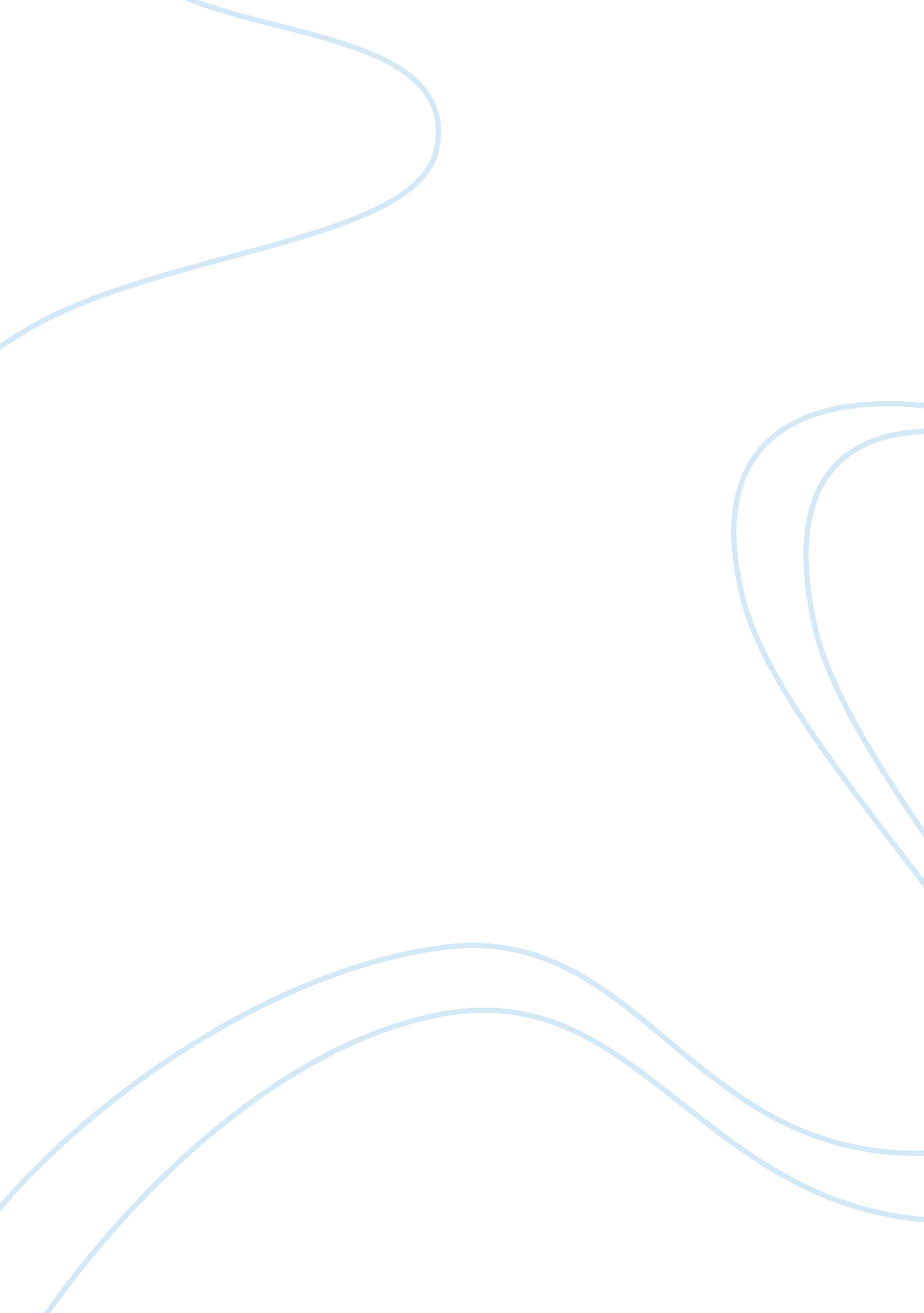 The twilight saga 4: breaking dawn prefaceEntertainment, Movie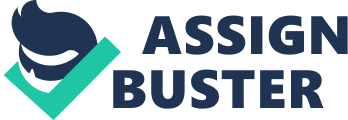 No longer just a nightmare, the line of black advanced on us through the icy mist stirred up by their feet. We're going to die, I thought in panic. I was desperate for the precious one I guarded, but even to think of that was a lapse in attention I could not afford. They ghosted closer, their dark robes billowing slightly with the movement. I saw their hands curl into bone-colored claws. They drifted apart, angling to come at us from all sides. We were outnumbered. It was over. And then, like a burst of light from a flash, the whole scene was different. Yet nothing changed - the Volturi still stalked toward us, poised to kill. All that really changed was how the picture looked to me. Suddenly, I was hungry for it. I wanfed them to charge. The panic changed to bloodlust as I crouched forward, a smile on my face, and a growl ripped through my bared teeth. 